2023年3月24日（金）　浜松商工会議所では、この度、浜松地域でキッチンカーの出店を行っている事業者を紹介するサイト「Hamamatsu Kitchen Car」を開設しました。　つきましては、お忙しいところ大変恐縮ですが、広くＰＲしたいと考えておりますので、取材いただきますようよろしくお願いいたします。また、記者の皆様におかれましても情報収集の一助として当サイトをご活用いただきますようお願い申しあげます。記１．サイト名　　Hamamatsu Kitchen Car（はままつキッチンカー）　　　　　　　　URL：https://hamamatsukitchencar.jimdofree.com/２．掲載基準　　静岡県内の事業所であり、浜松地域のイベントに出店できる方浜松商工会議所会員・非会員は問いません（サイト開設時点）反社会勢力に属さない・関係性のない事業者３．開設意図　　浜松地域では、現在放映中の大河ドラマ「どうする家康」や、来年3月浜名湖ガーデンパーク、浜松フラワーパークを中心に開催される「浜名湖花博20周年記念事業」など大型イベントが盛りだくさんです。多種多彩なイベントで、キッチンカーをＰＲしたい、イベントに出店してほしい、キッチンカーを探したい等にご活用できます。４．登録台数　　浜松地域のキッチンカー５６台を登録（3月24日時点）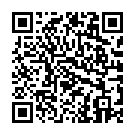 ５．問 合 先　　浜松商工会議所　商業観光課　担当：大石・竹田E-mail：shogyo@hamamatsu-cci.or.jpTEL:053-452-1114/FAX:053-459-3535